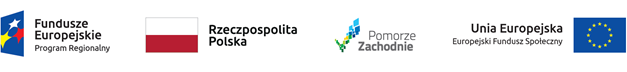 INFORMACJA O WYBORZE OFERTYDyrektor Przedszkola Miejskiego  Nr 1 w Kołobrzegu informuje, że na zapytanie ofertowe       z dnia 19.11.2021 r. dotyczącego  „Ściana interaktywna z projektorem i programami edukacyjnymi” w Przedszkolu Miejskim nr 1 z Oddziałami Integracyjnymi im. Juliana Tuwima w Kołobrzegu, złożono 3 oferty.Do realizacji zadania wybrano firmę; „Kserkom Tomasz Zmarzły”  , która spełniła  kryteria zapytania ofertowego  odnoszącego się do przedmiotu zamówienia oraz złożyła najkorzystniejszą ofertę od względem ekonomicznym.NrNazwa i adres firmyWartość brutto złTermin realizacji1.„Kserkom’’ Tomasz Zmarzłyul. Romanowicza 3233-100 Tarnów15 990,0020.12.2021